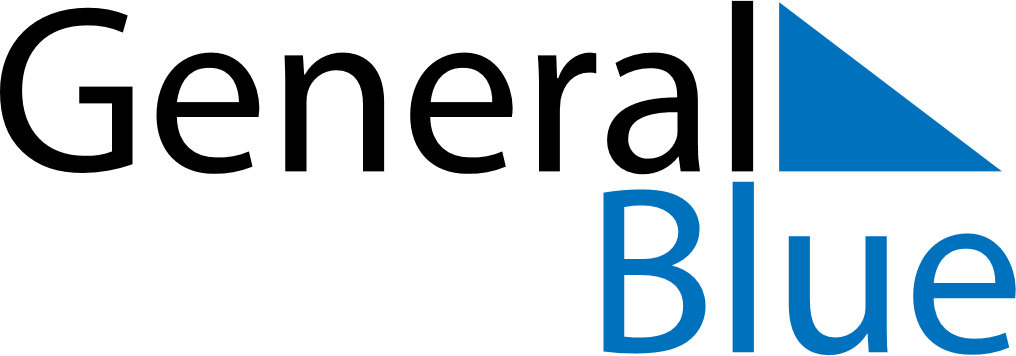 May 2021May 2021May 2021May 2021FranceFranceFranceSundayMondayTuesdayWednesdayThursdayFridayFridaySaturday1Labour Day23456778Victory Day910111213141415Ascension Day16171819202121222324252627282829PentecostWhit Monday3031Mother’s Day